UNIVERSIDAD DE BURGOSFACULTAD DE EDUCACIÓN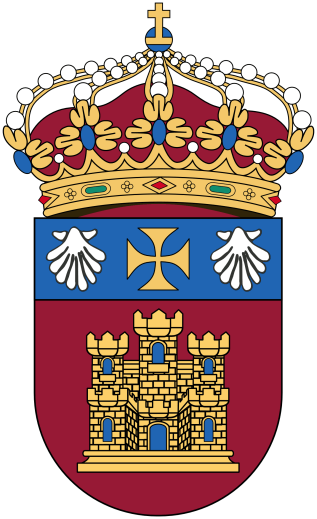 CURSO DE FORMACIÓN PEDAGÓGICA Y DIDÁCTICATRABAJO FIN DE ESTUDIO“Título del TFE”CURSO 2016-2017Alumno/a: D.N.I.: 